                                                                 «Утвержден»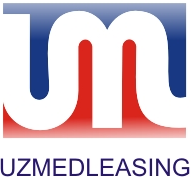                                                           Решением Наблюдательного Совета                                                                         СЛК АО «УзМед-Лизинг»                                                              Протокол № __ От «__»____2016г.ОглавлениеЦель деятельности общества (резюме). Краткая информация о компании	4Полные реквизиты, информация об учредителях	4Основные направления деятельности	5Организационная структура	6Место компании на рынке, история и достижения. Прогнозируемые ключевые показатели эффективности деятельности Акционерного общества на 2016 год (согласно Постановления КМ № 207 от 28.07.2015 г.) 	7Описание продукта или услуги	10Информация о продукте/услуге, его основных характеристиках	10Основные потребители	12Отличия от существующих аналогов	12Обзор сектора лизинговых услуг в Узбекистане	12Маркетинговый анализ	13Состояние рынка	13Стратегия продвижения продукции	14Кто наши потребители	14Платежеспособность покупателей	14Каким образом предполагается продвижение продукта	14Производство	15Схема производственного цикла	15Потребность в капитале	15Персонал	16Финансово-экономические расчеты	18Отчет о финансовых результатах за последние 3 года	20Прогноз расходов Предприятия на 201 год	21Прогноз показателей финансовой деятельности на 2017 г.	23    Возможные риски – анализ	…………………………………………………………………………………………………………….25Заключение	26Приложения	27ПРИЛОЖЕНИЕ №1. План расходов по заработной плате работников	27ПРИЛОЖЕНИЕ №2. План расходов по амортизации основных средств	30ПРИЛОЖЕНИЕ №3. План расходов по командировкам	31ПРИЛОЖЕНИЕ №4. План расходов на канцелярские затраты	32ПРИЛОЖЕНИЕ №5. План расходов по содержанию автомобиля	33ПРИЛОЖЕНИЕ №6. План расходов по аренде офисных помещений	34ПРИЛОЖЕНИЕ №7. План расходов по телекоммуникационным услугам	35ПРИЛОЖЕНИЕ №8. План расходов по профессиональным услугам	36ПРИЛОЖЕНИЕ №9. План расходов на подготовку и переподготовку кадров	37ПРИЛОЖЕНИЕ №10. План прочих операционных расходов	38   ПРИЛОЖЕНИЕ № 11.    Основные ключевые показатели эффективности деятельности АО……….39     ПРИЛОЖЕНИЕ № 12.Дополнительные ключевые показатели эффективности деятельности ...39      ПРИЛОЖЕНИЕ № 13.  Ожидаемый бухгалтерский баланс    …..……………………………………………………40ПРИЛОЖЕНИЕ № 14. Ожидаемый финансовый результат………………………………………………………………43ПРИЛОЖЕНИЕ № 15. Прогноз вознаграждения членов Правления………………………………………………44ПРИЛОЖЕНИЕ № 16. Смета расходов внутреннего аудита……………………………………………………………..45Резюме АО «УзМЕД-лизинг» (далее Предприятие) начала свою деятельность в апреле 2008 года с уставным капиталом в размере 1 500,0 млн. Сум. Первоначально сформированный стартовый капитал Предприятия полностью был размещен в лизинговые проекты по приобретению и передаче высокотехнологичного медицинского оборудования. Предприятием проделана значительная работа по формированию институциональной среды, имиджа на рынке лизинговых услуг и медицинского оборудования. Налажены тесные контакты с поставщиками и производителями высокотехнологичного медицинского оборудования, с которыми проработаны и совершенствуются вопросы оперативности поставки и дальнейшему техническому и сервисному обслуживанию переданных в финансовую аренду объектов лизинга. Сформирована и расширяется база данных о модельных рядах новейших модификаций оборудований медицинского назначения, что является гарантом для лизингополучателей при выборе надежного поставщика медицинского оборудования.Существующий огромный спрос на материально-техническое перевооружение медицинских учреждений, отсутствие достаточных оборотных средств на приобретение  высокотехнологичного медицинского оборудования определяет высокую востребованность на услуги АО «УзМЕД-лизинг».  Результаты деятельности Предприятия, достигнутые на сегодняшний день и накопленный опыт по оказанию лизинговых услуг в сфере здравоохранения, дают основание в реализации поставленных настоящим Бизнес-планом целей и задач.  Основные параметры бизнес плана на 2017 годПри условии сохранения без изменений нынешнего уровня собственного капитала Предприятия в размере 2 ,044 млрд. Сум, ожидаемый уровень чистой прибыли составит 323 909 тыс. Сум. При этом прогнозируется достижение следующих основных параметров отчета о финансовых результатах:Краткая информация о компанииПолные реквизиты, информация об учредителяхСпециализированная лизинговая компания АО «УзМЕД-лизинг» создана в соответствии с Постановлением Кабинета министров Республики Узбекистан от 13 ноября 2007 года, № 236 с целью покупки и представления в лизинг и долгосрочную аренду лечебным учреждениям Республики Узбекистан современного высокотехнологичного медицинского оборудования и инструментов, запасных частей к ним.Учредителями Предприятия являются Госкомконкуренция Республики Узбекистан,  Национальный банк внешнеэкономической деятельности Республики Узбекистан, Государственно-акционерный коммерческий банк ”Асака”, Открытый акционерно-коммерческий банк "Узпромстройбанк, Открытый акционерно-коммерческий банк "Агробанк”, Акционерно-коммерческий ипотечный банк "Ипотека-банк". Первоначальный Уставный фонд Предприятия в размере 1 500 000 тыс. Сум сформирован следующим образом:По состоянию на 1 октября 2016 года Уставный фонд предприятия составляет 2 044 500,0 тыс.сум.Свою деятельность Предприятие начало в апреле 2008 года.Компания является членом Ассоциации лизингодателей Республики Узбекистан.Аудитор Компании - аудиторская организация ООО «OSIYO AUDIT» в проверке за 2013 год (г. Ташкент), аудиторская организация ООО «HBL AUDIT» в проверке за 2014 и 2015 годы. Основные направления деятельностиОсновными направлениями деятельности  АО «УзМЕД-лизинг» являются:приобретение и передача на условиях лизинга медицинским учреждениям независимо от форм собственности медицинского оборудования и специального автотранспорта за счет собственных средств и привлечения кредитов и займов отечественных и иностранных финансовых институтов;приобретение и продажа медицинским учреждениям медицинского оборудования, инструментов, запасных частей, комплектующих и расходных материалов. Организационная структураСТРУКТУРАуправления специализированной лизинговой компании АО «УзМЕД-лизинг» («Утверждена» на общем собрании акционеров от 26.06.15 г.)Предельная общая численность работников компании 14 ед., в том числе административно управленческий персонал 13 единиц.Примечание: Исходя из отраслевой специфики и особенностей деятельности предприятий акционерные общества могут вносить изменения и дополнения организационную структуру.Место компании на рынке, история и достижения. Прогнозируемые ключевые показатели эффективности деятельности акционерного общества на 2017 год (в соответствии с Постановлением Кабинета Министров РУз №207 от 28.07.2015 года).Ниже приведены сведения по деятельности компании в 2015 г. и за 09 месяцев 2016 года, которые являются основой для расчета настоящего Бизнес плана на  2017 года:В результате отбора потенциальных лизингополучателей в 2015 году было заключено 10 договоров финансовой аренды (Далее по тексту ДФА) на сумму  628,5 тыс. долл. США, а за 09 месяцев 2016 года– 7 договоров финансовой аренды на сумму 583,2 тыс. долл. США. По действующим договорам в 2015г. было поставлено медицинского оборудования  на общую сумму 461,8 тыс. долл. США, за 9 месяцев 2016г. – 489 тыс. долл. США. Всего по действующим договорам сумма составила (на 01.10.2016г.)  524,5 тыс. долл. США. Всего с начала деятельности компании по 01.10.2016 года было передано в лизинг высокотехнологичного медицинского оборудования в количестве 433 единиц на общую стоимость более 22 миллиардов Сум. В 2016 году не был заключен ни один договор купли продажи медицинского оборудования. Данные по заключенным договорам финансовой аренды представлены в Таблице №1.Распределение реализуемых лизинговых проектов по регионам представлено в Таблице №2.Распределение реализуемых лизинговых проектов по формам собственности лизингополучателей представлено в Таблице №3. Несмотря на относительно непродолжительный период работы на отечественном рынке лизинговых услуг, АО «УзМЕД-лизинг» по итогам 2013-2016 года добилась значительных финансовых результатов. В результате этого, на сегодняшний день АО «УзМЕД-лизинг» является одной из ведущих лизинговых компаний республики по предоставлению медицинского оборудования в лизинг.В течение 2013 года масштабы бизнеса АО «УзМЕД-лизинг» увеличивались стабильными темпами. По итогам 2013 года валовая прибыль Предприятия увеличилась в 1,31 раза по сравнению с результатами 2012 года. Валовая прибыль в 2014 году значительно сократилась из-за отказа предприятия осуществлять сделки купли-продажи, в связи с неопределенностью сроков конвертации (по некоторым контрактам сроки конвертации средств превысили 36 мес.), которые повлекли за собой значительные издержки и негативно отразились на финансовых результатах  2014 года. По результатам 2014г. валовая прибыль составила 409561,13 тыс. сум, а 2015 года – 547108,18 тыс. сум.         Коэффициент текущей ликвидности (или коэффициент покрытия) АО «УзМЕД-лизинг» по итогам 2016 года ожидается 2,4 (по итогам 2012 года: – 1,4; 20013 года – 1,7; 2014 года – 2,1, 2015 года – 5,0). Увеличение данного показателя показывает платежные возможности краткосрочных обязательств компании и улучшение платежеспособности и ликвидности текущих активов. В 2016 году коэффициент запланирован в размере 3.2 исходя из средней величины прошлых лет и динамики роста, а на 2017 год -5,58. (Приложение №11).              При этом коэффициент абсолютной ликвидности в 2016 году ожидается на уровне 0,34 (по итогам 2012 года – 1,0; 2013 года – 0,9; 2014 года – 0,34, 2015 года – 0,35). Этот показатель показывает, какая часть краткосрочных заемных обязательств может быть при необходимости погашена немедленно. В 2017 году данный показатель запланирован на уровне 0,33. Для улучшения показателя абсолютной ликвидности необходимо увеличить остатки на расчетных счетах компании и снизить текущую кредиторскую задолженность поставщикам. Что не совсем верно отражает цели предприятия в условиях лизинговой деятельности. Так ввиду отсутствия привлеченных средств компания вынуждена действовать в условиях покупки оборудования в рассрочку, то есть использовать задолженность поставщикам в качестве источников финансирования лизинговых проектов. А все свободные денежные средства используются полностью на покупку объектов лизинга, текущие платежи в бюджет, выплаты заработной платы и страхование(Приложение №11).                           Рентабельность  активов в 2016 году ожидается в размере 8%, против 7% по результатам 2012 года, 1% в 2013 году и 0,8% в 2014 году, а в 2015 году - 19%. Невысокий темп роста рентабельности активов Предприятия объясняется отсутствием требования залогового обеспечения у лизингополучателей – государственных учреждений здравоохранения, неспособностью увеличить собственные активы с помощью банковских кредитов из-за отсутствия залогового обеспечения, предприятие осуществляет свою деятельность лишь за счет собственных средств. Единственным способом увеличения располагаемых предприятием средств является увеличение его уставного капитала, что не находит поддержки у акционеров. Несмотря на негативные факторы, влияющие на деятельность, за 9 месяцев 2016 года предприятию удалось заключить 7 договоров финансовой аренды на сумму 583219.30 долл. США, что позволило поддержать уровень активов приносящих доход. В 2017 году данный коэффициент предполагается в размере 13% исходя из динамики развития предприятия и уровня прошлых лет.(Приложение №11).             Коэффициент финансовой независимости определяет степень обеспеченности возврата краткосрочных заемных средств собственными источниками. Данный показатель по итогам 2016 года составит 5,7 против 8,2 в 2015 году; 2,9 в 2014 году, 1 в 2013 году и 0,7 в 2012 году. Как видно из динамики роста данных показателей  у предприятия практически отсутствуют финансовые риски. Что свидетельствует о более стабильном финансовом положении компании. На период 2017 года данный показатель ожидается не ниже 7,61(Приложение №11).            Показатели оборачиваемости дебиторской и кредиторской задолженности для АО СЛК «Узмед-Лизинг» не является столь существенным. Так как при снижении дебиторской задолженности в целом у предприятия возникает необходимость снижения активов приносящих доход, то есть самих лизинговых операций и тем самым уровень прибыльности, которая обеспечивает высокий уровень дивидендного выхода. А ускорение оборачиваемости также не имеет смысла, потому что это может привести к досрочному погашению лизинга клиентами, а это противоречит условиям самого лизинга. Также кредиторская задолженность используется как дополнительный источник финансирования основной деятельности компании, которая, как известно, не пользуется привлеченным капиталом, то есть кредитами банка и заемными средствами и работает  исключительно за счет собственных источников финансирования всех лизинговых проектов (Приложение №11).Таблица №1. Стоимость заключенных договоров финансовой аренды с начала деятельности по 01.10.2016 года (по годам) ТАБЛИЦА №2. Распределение реализованных и реализуемых лизинговых проектов по регионамТАБЛИЦА №3. Распределение реализованных и реализуемых лизинговых проектов по формам собственности лизингополучателейОписание продукта или услугиИнформация о продукте/услуге, его основных характеристикахВ соответствии с Законом Республики Узбекистан «О лизинге»: Лизинг - особый вид финансовой аренды, при котором одна сторона (лизингодатель) по поручению другой стороны (лизингополучателя) приобретает у третьей стороны (продавца) в собственность обусловленное договором лизинга имущество (объект лизинга) и предоставляет его лизингополучателю за плату на определенных таким договором условиях во владение и пользование на срок, превышающий двенадцать месяцев. Объекты лизинга - любые неупотребляемые вещи, в том числе предприятия, имущественные комплексы, здания, сооружения, оборудование, транспортные средства и другое движимое и недвижимое имущество, используемые для предпринимательской деятельности. Объектами лизинга не могут быть земельные участки и другие природные объекты, а также иное имущество, изъятое из оборота или ограниченно обороноспособное.Субъекты лизинга —лизингодатель, лизингополучатель и продавец. 
Лизингодателем признается лицо, приобретающее объект лизинга в собственность в целях его последующей передачи лизингополучателю по договору лизинга. 
Лизингополучателем признается лицо, приобретающее объект лизинга в свое владение и пользование по договору лизинга. Продавцом признается лицо, у которого лизингодатель приобретает объект лизинга. 
В отношении конкретного объекта лизинга не допускается совмещение в одном лице кредитора-лизингодателя и лизингополучателя в случае, когда объект лизинга приобретается за счет кредита (займа) лизингополучателя. В соответствии с действующим законодательством:Медицинское оборудование, завозимое из-за рубежа, и передаваемое в лизинг, освобождается от уплаты таможенных пошлин и налога на добавленную стоимость;Лизингополучатель не платит налог на имущество по объекту лизинга за весь период лизинга;Лизинговые платежи освобождаются от НДС;При определении налогооблагаемой базы по налогу на прибыль лизингополучатель вправе вычитать из совокупного дохода: всю сумму амортизационных отчислений, включая начисленную ускоренным методом, по полученным в лизинг основным средствам;проценты по лизингу независимо от срока лизинга, в то время как проценты по средне- и долгосрочным кредитам вычету не подлежат.АО «УзМЕД-лизинг» предоставляет имущества в лизинг на следующих условиях:Основные потребителиОсновными потребителями АО «УзМЕД-лизинг» являются медицинские учреждения Республики Узбекистан всех форм собственности. Под медицинскими учреждениями понимаются организации, имеющие специальную лицензию Министерства Здравоохранения Республики Узбекистан, на оказание медицинских услуг на территории Республики Узбекистан.Отличия от существующих аналоговПри выборе Лизингодателя потенциальные Лизингополучатели оценивают, сопоставляют применяемые Лизингодателями процентные ставки, которые особых различий по величине не имеют. Однако отличительной чертой АО «УзМЕД-лизинг» является специализированная ориентация на предоставление в лизинг медицинского оборудования. Обзор сектора лизинговых услуг в УзбекистанеАнализируя рынок лизинговых услуг  Республики Узбекистан за  2014 года и 9 месяцев 2015 года можно выявить следующие тенденции:Такие сегменты лизингового рынка как сельхозтехника, пассажирский автотранспорт и недвижимое имущество доминируют в общем портфеле лизинговых сделок.Распределение лизинговых операций по Республике достаточно неравномерно. Продолжающийся высокий спрос на лизинговые услуги, являясь фактором существующего потенциала для дальнейшего освоения рынка, определяет появление новых игроков. Это способствует увеличению конкурентной среды, а, значит, улучшению уровня предоставляемых услуг.Также следует отметить роль каптивных лизинговых компаний, которые набирают свои обороты, подтверждая мировые тенденции развития лизинга продукции крупных холдинговых компаний.Увеличение доли медицинского оборудования в общем объеме рынка лизинга также говорит о значительном потенциале развития узкопрофильных направлений в структуре развития лизингового рынка Узбекистана. Маркетинговый анализСостояние рынкаАнализ,  показывает огромный неудовлетворенный спрос учреждений здравоохранения к модернизации материально технической базы. Данный факт дает право прогнозировать значительное увеличение доли лизинга медицинского оборудования на рынке Узбекистана. К сожалению АО «УзМЕД-лизинг» не имеет возможности при колоссальном спросе на данный вид услуг обеспечить существующие потребности рынка.Сдерживающим фактором для лизингополучателей в процессе оформления договоров финансовой аренды посредством АО «УзМЕД-лизинг» является достаточно высокая процентная ставка компании. В среднем она составляет 15% годовых по методу «дисконт» (эквивалент по приростному методу примерно равен 26% годовых). Как следствие из 100% поступающих заявок осуществляется не более 20-30%. Высокая процентная ставка компании обусловлена небольшим капиталом в размере 2,044 миллиарда Сум, отсутствием залогового обеспечения и возможности получения банковских ссуд, которая позволяет оставаться на необходимом рентабельном уровне компании. В данный момент Предприятие пользуется лишь возможностью рассрочки погашения кредиторской задолженности перед поставщиками. Данная проблема может быть решена дальнейшим увеличением уставного капитала, посредством поддержки государства и получением квот по конвертации валюты. Несмотря на это существуют устойчивый спрос на лизинговые услуги в сфере здравоохранения, которые значительно опережают ресурсные возможности специализированной лизинговой компании АО «УзМЕД-лизинг».Удовлетворение существующего высокого спроса на высокотехнологичное медицинское оборудование невозможно при условии сохранения уровня капитала находящегося в настоящее время в распоряжении АО «УзМЕД-лизинг». Так как уровень существующего капитала не позволяет финансировать более крупные и выгодные проекты, где требуется поставка высокотехнологичного медицинского оборудования, которые также позволят сократить издержки Предприятия по администрированию договоров финансовой аренды. Также необходимо отметить, что данный тип оборудования является, более ликвидным, и более привлекательным для передачи в лизинг на долгосрочной основе.Не смотря на высокий спрос на вышеуказанное высокотехнологичное и дорогостоящее оборудование, предприятия медицинской сферы в большинстве своем не обладают достаточными средствами для прямого приобретения от поставщиков оборудования. Данное обстоятельство позволяет полагать, что в ближайшей перспективе данный сегмент лизингополучателей является для нашей компании основной клиентской базой.В настоящее время, медицинские учреждения имеющие потребность в указанном оборудовании приобретают оборудование в лизинг в других кредитных учреждениях,  несмотря на поданные заявки в АО «УзМЕД-лизинг», что приводит к неблагоприятному имиджу компании и как следствие упущение экономической выгоды.Стратегия продвижения продукцииКто наши потребителиЦелевой аудиторией Компании являются медицинские учреждения всех форм собственности, переоснащение которых современным высокотехнологичным медицинским оборудованием является одной из приоритетных задач поставленных Правительством, численность которых состоит из более 4000 учреждений по всей Республике.Платежеспособность покупателейМедицинские учреждения республики подразделяются на две категории:государственные учреждения, частные медицинские учреждения, оказывающие населению платные услуги. Платежеспособность государственных учреждений определяется наличием фонда материального развития, которая предусматривает финансирование нужд медицинских учреждений по оснащению их высокотехнологичным медицинским оборудованием.В то время как платежеспособность частных медицинских учреждений определяется из дня в день повышающихся требований к качеству медицинских услуг населения. По состоянию на 01.10.2016 года компанией профинансировано 167 проекта на общую сумму 22 961 млн. сум, из них более 40% приходится на долю негосударственных медицинских учреждений. Доля медицинского оборудования и техники в общей структуре основных средств переданных в лизинг в 2015 году и за 9 месяцев 2016 года составила 100%.Каким образом предполагается продвижение продуктаСЛК АО «Узмед-Лизинг»одна из немногих лизинговых компаний, которые осуществляют услуги финансовой аренды для государственных учреждений.В период 2016 года предусматривается продолжение планомерного проведения рекламных и маркетинговых мероприятий, направленных на привлечение  потенциальных лизингополучателей в частности: Проведение презентаций о деятельности компании во всех регионах республики Проведение рассылки информационных писем и рекламных буклетов потенциальным клиентам компании включенных в сформированную базу данных действующих медицинских учреждений, как частных, так и государственных;Публикация информации о деятельности компании в ведущих специализированных периодических печатных изданиях Узбекистана;Размещение рекламных ссылок на специализированных Интернет сайтах и в информационно-справочных системах. ПроизводствоСхема производственного циклаПроизводственный процесс, начиная от поступления заявки до передачи права собственности по объектам лизинга Лизингополучателям, делится на два типа, в зависимости от вида поставщика оборудования, т.е. местный поставщик или иностранный поставщик (Импорт). Ниже представлена схема производственного цикла Компании с определением временных издержек на выполнение этапов работ в разрезе Поставщиков оборудования Местный/Импортный.Потребность в капиталеВсе договора финансовой аренды заключенные компанией в настоящее время финансируются за счет собственных средств. Однако, в разработке находятся лизинговые проекты, которые можно осуществить, привлекая кредиты банков или другие дополнительные источники финансирования. Оптимальной структурой капитала является такая структура, при которой 80%  стоимости объекта лизинга оплачивается привлекаемыми денежными средствами, а остальные 20% покрываются собственными средствами. Такое соотношение, прежде всего, определяется условием необходимого обеспечения банковского кредита в размере 125% от величины кредита. При условии, что залоговым обеспечением кредитного финансирования лизинга предпочтительно определять сам объект лизинга такое соотношение собственного и заемного капитала является оправданным. Однако в 2009 - 2016 годах усилия Компании по получению кредитов в банках Республики не принесло результатов. Работа в этом направлении будет продолжаться, но в виду неопределенности позиций банков в прогноз будущих результатов такие доходы не включены.Важным этапом развития компании может явиться согласие акционеров об увеличении уставного капитала компании в 2017 году. Привлекательность данных вложений раскрывается в разделе Маркетинговый анализ настоящего документа и показателями темпов доходности по результатам 2015 года и прогноза по уже заключенным договорам финансовой аренды в 2016 году.ПерсоналАО «УзМЕД-лизинг» является единственной специализированной лизинговой компанией работающей в секторе здравоохранения. В штате сотрудников Компании имеются специалисты по медицинскому оборудованию с большим опытом работы в данной сфере, которые могут оказать квалифицированные консультации лизингополучателям при затруднении с выбором конкретного оборудования. Данный факт является одним из конкурентных преимуществ при выборе лизингополучателем конкретной лизинговой компании.Для большего удовлетворения спроса медицинских учреждений регионов компания будет продолжать работу по укомплектованию штата региональных представителей компании, и активизации их деятельности с целью расширения работы по пока неохваченным Компанией регионам, по повышению квалификации всех сотрудников компании, укрепления производственной и трудовой дисциплины.Текущая работа осуществляется в соответствии со структурой управления, определенной приложением № 2 к Постановлению Кабинета Министров Республики Узбекистан от 13.11.2007г. № 236 «О создании специализированной лизинговой компании открытого акционерного общества «УзМЕД-лизинг», а также Указом Президента Республики Узбекистан № УП-4720 от 24.04.2015 года и Постановлением Кабинета Министров №207 от 28 июля 2015 года. Специалисты компании, в целях совершенствования работы, принимают участие в различных конференциях и семинарах, запланировано обучение на курсах в сфере лизинга, страхования, финансов и  здравоохранения.  Численный состав органов управления в 2017 году представлен в нижеследующей таблице:Штатное расписание АО «УзМЕД-лизинг» на 2017г.Текущая работа осуществляется меньшей численностью персонала, в частности, штат региональных представителей укомплектован в количестве 2 человек и не в полном объеме, а также в отделе анализа и кредитования лизинговых проектов вместо двух человек работает один. На сегодняшний день численность управленческого персонала АО «УзМЕД-лизинг» - 12 человек (имеются вакантные должности в отделе анализа и кредитования лизинговых проектов и межрегиональных представителей). В 2017 году планируется пересмотр организационной структуры путем сокращения должностей не связанных с производственным процессом и тем самым более эффективное использование рабочего времени и персонала компании, что также будет способствовать росту производительности труда. Тем более эти меры будут актуальны в целях выполнения Указа Президента Республики Узбекистан от 24.04.2015 года № 4720 и Постановления Кабинета Министров от 28.07.2015 года № 207 «О внедрении критериев оценки эффективности деятельности акционерных обществ и других хозяйствующих субъектов с долей государства».Тем не менее, учитывая профессиональный состав работников компании и организации эффективного делопроизводства, исполнительный орган успешно справляется с поставленными задачами (было заключено 17 договоров в 2013 году, 17 договоров за  2014 год, 10 договоров в 2015  году и за 9 месяцев 2016 года 7 договоров). Тем самым значительно сокращая затраты по расходам периода. Финансово-экономические расчетыОтчет о финансовых результатах за последние 5 летТыс.сумНиже приведён ожидаемый прогноз на январь – декабрь 2016 года с учётом фактических финансовых результатов за 9 месяцев 2016 года:Как видно из таблицы, в 2016 году не проводилось торговой деятельности и не планировалось и на 2017 год она также не прогнозируется. По лизинговым операциям не планируется импорт медицинского оборудования, так как оно будет закупаться у местных поставщиков. Отсутствие твёрдых квот на конвертацию для Предприятия и возникающие при этом длительные сроки конвертации (значительно превышающие 12  месяцев) не позволяют прогнозировать финансовые результаты на 1 год с учётом импортных контрактов. В связи с этим начина с 2014 года были заключены договора лизинга с местными поставщиками на поставку медицинского оборудования, по которым в настоящее время Предприятие получает процентный доход. Такая мера позволяет избежать огромных расходов по услугам банка при валютных операциях (аккредитивы, их продление, конвертирование, штрафы и другие), а также избежать убытки по отрицательной курсовой разнице.Как видно из вышеуказанной таблицы, по итогам 1-3 квартала 2016 года представлены фактические данные, а по 4 кварталу – прогнозные. Прогноз на 4 квартал 2016 года составлен с учётом действующих договоров лизинга, которые позволяют получать доход, достаточный для покрытия всех текущих затрат и формирования положительной Чистой прибыли.  Прогноз расходов Предприятия на 2016 годДля прогнозирования,  за  основу были взяты статьи расходов Предприятия, произведенные в 2015 и за 9 мес. 2016 года.Прогноз расходов по налогам. Предприятие является плательщиком Единого налогового платежа. С начала своей хозяйственной деятельности предприятие имела льготы по единому налоговому платежу на доходы, полученные в виде процентной ставки, которая действует до 01.01.2017 года. Действующая ставка единого налогового платежа на 2016 год составляет 5% от валовой выручки.  Прогноз расходов по налогам произведен по ставке 5% от спрогнозированной валовой выручки Предприятия, которая состоит из доходов от процентной ставки, прочих доходов и доходов от положительного сальдо, образовавшейся от валютных курсовых разниц.Прогноз расходов по финансовой деятельности. Расходы по финансовой деятельности предприятия состоят из статьи «Убытки от валютных курсовых разниц. Прогноз расходов по финансовой деятельности произведен исходя из того что до конца 2016 года предприятию удастся погасить всю кредиторскую задолженность иностранным поставщикам путем переуступки долга другим организациям. И таким образом предполагаемых убытков от курсовой разницы в 2016 году не ожидается.Доходы Предприятия от валютных курсовых разниц за 9 месяцев 2015 года составили сумму в размере 195852,02 тыс. Сум.Убытки Предприятия от валютных курсовых разниц за 9 месяцев 2015 года составили сумму в размере 24481,35 тыс. Сум.Прогноз расходов периода. Прогноз расходов периода произведен по статьям затрат, где каждая статья затрат ежегодно прогнозировалась с учетом Бизнес плана на 2016 года с небольшим до 20% увеличением по отношению к прогнозному показателю и фактических данных за 9 месяцев 2016 года, за 3 квартал 2016 года, а также заключенными уже договорами с различными поставщиками услуг, необходимых для эффективной деятельности компании. Единственным исключением, был прогноз расходов по заработной плате, увеличение на 55%, который производился исходя из штатного расписания, утвержденного на 01.10.2016 года, и ростом примерно на 20% в связи с указами Президента Республики Узбекистан каждые пол года.Непредвиденные затраты являются частью операционных расходов Предприятия.  При этом непредвиденные расходы в расчетах составляют 10% от спрогнозированной суммы расходов по реализации, административных расходов и прочих операционных расходов.Расчеты прогнозных значений для каждой из статей расходов периода приведены ниже. Ниже, приведены итоговые таблицы прогнозных показателей статей расходов на 2017 г.Прогноз расходов Предприятия на 2017 год, в тыс. СумПрогноз показателей финансовой деятельности на 2017 г.Прогноз показателей финансовой деятельности Предприятия на 2017г., представленный в настоящем разделе документа, подготовлен по нижеописанному методу. Составление Отчета о финансовых результатахОтчет о финансовых результатах содержит три основных раздела: 1) Прогноз доходов; 2) Прогноз расходов; 3) Прогноз чистой прибыли.Прогноз доходовДоходная часть отчета о финансовых результатах имеет три раздела:Прогноз отчета о финансовых результатах и поступления денежных средств на 2017 год.Возможные риски – анализПри прогнозировании финансовых результатов на период 2012 – 2017 года учитывались следующие риски, которые могут возникнуть и уже возникали в практике лизинговой деятельности Компании.Риски, связанные с Лизингополучателями и пути их предотвращенияРиски несвоевременных лизинговых платежей снижаются:статьями Договоров финансовой аренды путем определения неустоек в соответствии с  Гражданским кодексом Республики Узбекистан, Законами Республики Узбекистан «О лизинге» и «О договорно-правовой базе деятельности хозяйствующих субъектов»;постоянным мониторингом за платежами в части их своевременности и полноты;применением способа безакцептного списания долгов со счетов лизингополучателей.Риски утери объекта лизинга снижаются:статьями Договоров финансовой аренды в части страхования имущества, взятием залогового обеспечения, гарантийных писем от управляющих органов для государственных медицинских учреждений;постоянным мониторингом со стороны Компании за имуществом, переданным в лизинг.Систематические риски снижаются: установлением согласованных ставок промежуточных лизинговых платежей на время конвертации валюты и время поставки и ввода оборудования в эксплуатацию;погашением большей части отрицательной курсовой разницы в связи с большими сроками конвертации;определением вероятного времени передачи оборудования в лизинг с учетом сложившихся сроков конвертации валюты и поставок оборудования;своевременным выставлением счетов лизингополучателям для покрытия возмещаемых расходов Компании. Риски несвоевременной поставки оборудования поставщиками снижаются:выбором надежных проверенных поставщиков;определением штрафных санкций за несвоевременную поставку в размерах  установленных законодательством РУз.Оперативные риски, связанные с персоналом Компании снижаются:разработкой и неукоснительным соблюдением внутренних нормативных  документов Компании и изданием соответствующих приказов директора.ЗаключениеНа сегодняшний день АО «УзМЕД-лизинг» является одной из ведущих лизинговых компаний республики по предоставлению медицинского оборудования в лизинг.В течение 2013 года масштабы бизнеса АО «УзМЕД-лизинг» увеличивались стабильными темпами. По итогам 2013 года валовая прибыль Предприятия увеличилась на 131% по сравнению с результатами 2012 года. Последующий анализ бизнес плана показывает, что данные показатели отражают максимальное развитие бизнеса Предприятия при условии размещения первоначального капитала в размере 1,5 миллиарда Сум. Дальнейшее развитие и получение таких же показателей роста не возможно без увеличения уставного капитала Предприятия, хотя ожидается стабильный темп роста, при котором уровень чистой прибыли будет не менее 10% от собственного капитала. Благодаря погашению непредвиденной задолженности, связанной с конвертацией средств и открытием аккредитивов, повлекшие за собой отклонение от бизнес-плана 2014 года, Предприятие  рассчитывает на увеличение темпов роста финансовых результатов в 2015 году а также и в 2016-2017 годах.Общество прогнозирует, что в 2017 году ожидаемый уровень чистой прибыли составит 323908 тыс. сум. расходы составит 947016 тыс. Сум, доходы же - 1270925 тыс. сум.ПриложенияПРИЛОЖЕНИЕ №1. План расходов по заработной плате работников План расходов на заработную плату основан на действующем штатном расписании Предприятия на 01.10.2016 года.Как видно из выше представленной таблицы, ежемесячные расходы Предприятия по заработной плате составляют  в среднем 29576 тыс. Сум, которая состоит из ежемесячного фонда оплаты труда в размере 25718 тыс. Сум и социальных отчислений работодателя от фонда оплаты труда в размере 3858 тыс. Сум. Помимо основной заработной платы работникам выплачиваются выплаты стимулирующего характера в виде премий, сумма которых составляет около 52% от фонда оплаты труда. Расходы по выплатам премий ежемесячно составляет 15925 тыс. Сум, состоящие из фонда оплаты труда в размере 13848 тыс. Сум и социальных отчислений работодателя от фонда оплаты труда в размере 2077 тыс. Сум.Таким образом, ежемесячные расходы по заработной плате составляют приблизительно 45501 тыс. Сум, из них фонд оплаты труда 39516 тыс. Сум и отчисления работодателя от фонда оплаты труда 5935 тыс. Сум. При этом расходы по заработной плате делятся среди расходов периода следующим образом:К расходам по реализации относятся расходы по заработной плате Начальника и специалиста отдела анализа и кредитования проектов лизинга; Начальник отдела маркетинга, ВЭС и связей с общественностью; а также региональных представителей. Расходы по заработной плате остальных работников относится к административным расходам. При этом премии относятся к прочим операционным расходам.При прогнозе расходов по заработной плате на 2017 год расчет производился исходя из вышеопределенных размеров затрат на оплату труда с увеличением затрат на 20% начиная с 01 июля 2017 года. При этом учитывая, что установленная ставка минимального размера заработной платы по Республики в среднем повышается два раза в год (обычно в августе и декабре), увеличение расходов по заработной плате на 15% производилось каждые шесть месяцев.Далее представлена таблица расчета затрат по заработной плате на 2017 год. 												               в тыс. СумПРИЛОЖЕНИЕ №2. План расходов по амортизации основных средствПрогноз расходов по амортизации основных средств рассчитан путем сопоставления фактических расходов по амортизации основных средств  Предприятия за 9 месяцев 2016 года с возможностью приобретения новых.Далее представлена таблица расчета амортизации основных средств на 2017 год.       в тыс. СумПРИЛОЖЕНИЕ №3. План расходов по командировкамКомандировочные расходы по Предприятию возникают в связи с поездками как внутри страны, так и за ее пределами. В основном командировочные поездки свершаются региональными представителями, цель которых, участие в различных совещаниях и семинарах проводимых среди медицинских учреждений по вопросам материально-технического перевооружения, ведение переговоров с потенциальными лизингополучателями, а также ревизия состояния переданных лизингополучателям объектов лизинга, по которым еще не произведена передача прав собственности. Командировки за пределы республики свершаются с целью участия на международных выставках высокотехнологичного медицинского оборудования для налаживания контактов с производителями, а также для ведения переговоров с производителями и поставщиками медицинского оборудования и запасных частей к ним.План расходов по командировочным расходам производился на уровне командировочных расходов ожидаемых в 2016 году без увеличения.Далее в таблице приведены расчетные параметры расходов по командировкам в разрезе статьей расходов и кварталов на 2017 год.в тыс. СумПРИЛОЖЕНИЕ №4. План расходов на канцелярские затратыКанцелярские расходы Предприятия состоят из расходов на бумагу, папки регистры, скоросшиватели, прочие канцтовары, обслуживание оргтехники (заправка картриджей), лицензия на антивирусы и т.д.Прогноз расходов на канцелярские расходы производился на уровне фактических канцелярских затрат за 9 месяцев 2016 года.Далее в таблице приведены расчетные параметры расходов на канцелярские затраты в разрезе статьей расходов и кварталов за 2017 год.в тыс. СумПРИЛОЖЕНИЕ №5. План расходов по содержанию автомобиляВ 2010 году был приобретен автомобиль марки НЕКСИЯ N - 15 GLE, которая используется в служебных целях администрации Предприятия. Также в 2013 году был приобретен автомобиль марки Cobalt.Прогноз расходов на содержание автомобиля производился на уровне затрат по содержанию автомобиля за 9 месяцев 2016 года, с учетом износа, ростом цен на горюче-смазочные материалы, запасные части и бензин, согласно установленных нормативов.Далее в таблице приведены расчетные параметры расходов на содержание автомобиля в разрезе статьей расходов и кварталов на 2017 год.в тыс. СумПРИЛОЖЕНИЕ №6. План расходов по аренде офисных помещенийПредприятие арендует офисные помещения по адресу город Ташкент, площадь Хамид Олимджана 11А .Прогноз расходов по аренде офисных помещений производился на уровне затрат по аренде офисных помещений в 2016 году  и коммунальных платежей и ростом цен на данные услуги.Далее в таблице приведены расчетные параметры расходов на аренду офиса в разрезе статьей расходов и кварталов за 2017 год.в тыс. СумПРИЛОЖЕНИЕ №7. План расходов по телекоммуникационным услугамРасходы по телекоммуникационным услугам Предприятия состоят из услуг телефонной связи, Интернета, а также поддержание корпоративного веб-сайта Предприятия в сети Интернет.Прогноз расходов по телекоммуникационным услугам производился на уровне затрат по телекоммуникационным услугам в 2016 году с увеличением до  45%, так как данный рост связан с условиями договоров и ростом курса иностранных валют(суммы платежей оговариваются по курсу валют Центрального банка Руз на день оплаты).Далее в таблице приведены расчетные параметры расходов по телекоммуникационным услугам в разрезе статьей расходов и кварталов на 2017 год.в тыс. СумПРИЛОЖЕНИЕ №8. План расходов по профессиональным услугамПредприятие пользуется профессиональными услугами консультантов по бухгалтерскому учету, программистов бухгалтерского программного обеспечения, аудиторскими услугами для проведения обязательного аудита финансовой отчетности общества, услугами депозитариев, услугами банка и т.д. Прогноз расходов по профессиональным услугам производился на уровне затрат по профессиональным услугам в 2015 году  и 9 месяцев 2016 года. Далее в таблице приведены расчетные параметры расходов по профессиональным услугам в разрезе статьей расходов и кварталов за 2017 год.в тыс. СумПРИЛОЖЕНИЕ №9. План расходов на подготовку и переподготовку кадровПодготовка и переподготовка кадров является одной из самых важных и значимых задач в развитии Предприятия. План расходов Предприятия на подготовку и переподготовку кадров состоит из стоимости специализированных курсов по лизингу, бухгалтерскому учету, налогообложению, делопроизводству, по эксплуатации медицинского оборудования и т.д., на которые регулярно направляются работники Предприятия. Стоимость специализированных курсов по лизингу, проводимых учебным центром Минфина РУз. совместно с Ассоциацией лизингодателей РУз. в 2015 году составляла 600 000 Сум. Прогноз расходов по профессиональным услугам производился на уровне затрат предусмотренных в Бизнес плане на 2016 год.Далее в таблице приведены расчетные параметры расходов на подготовку и переподготовку кадров в разрезе статьей расходов и кварталов за 2017 год.            в тыс. СумПРИЛОЖЕНИЕ №10. План прочих операционных расходовПомимо определенных в предыдущих разделах затрат имеются постоянные мелкие расходы Предприятия такие как вода в капсулах, услуги такси, подписка не периодические издания и т.д.Прогноз расходов по прочим операционным расходам производился на уровне затрат по  2016 года с учетом действующих цен. Далее в таблице приведены расчетные параметры прочих расходов в разрезе статьей расходов и кварталов на 2017 год.          в тыс. Сум1Доходы от процентной ставки653294Расходы по реализации1724952Доходы от реализации товаров0Административные расходы2871063Прочие доходы98583Прочие операционные расходы4238694Доходы от курсовой разницы519047Себестоимость реализованных товаров05Расходы по финансовой деятельности06Налоги63546ИТОГО ДОХОДОВ1270925ИТОГО РАСХОДОВ947016Госкомконкуренция Республики Узбекистан200,0  млн. сум13%Национальный банк внешнеэкономической деятельности Республики Узбекистан300,0  млн. сум20%Открытый акционерно-коммерческий банк "Агробанк”200,0  млн. сум13%Государственно-акционерный коммерческий банк ”Асака”300,0  млн. сум20%Открытый акционерно-коммерческий банк "Узпромстройбанк"250,0  млн. сум17%Акционерно-коммерческий ипотечный банк "Ипотека-банк"250,0  млн. сум17%Общее собрание акционеровОбщее собрание акционеровОбщее собрание акционеровОбщее собрание акционеровРевизионная комиссияОбщее собрание акционеровОбщее собрание акционеровРевизионная комиссияНаблюдательный советНаблюдательный советСлужба внутреннего аудитаНаблюдательный советНаблюдательный советСлужба внутреннего аудитаДиректорДиректорОтдел по маркетингу и лизингам 2 ед.Отдел по маркетингу и лизингам 2 ед.Главный бухгалтер, бухгалтерия 2 ед.Отдел по маркетингу и лизингам 2 ед.Отдел по маркетингу и лизингам 2 ед.Главный бухгалтер, бухгалтерия 2 ед.Отдел анализа и реализации лизинговых проектов 2 ед.Отдел анализа и реализации лизинговых проектов 2 ед.Юридическая служба 1 ед.Отдел анализа и реализации лизинговых проектов 2 ед.Отдел анализа и реализации лизинговых проектов 2 ед.Юридическая служба 1 ед.Межрегиональные представители 2 ед.Межрегиональные представители 2 ед.Служба по управлению персоналом 1 ед.Межрегиональные представители 2 ед.Межрегиональные представители 2 ед.Служба по управлению персоналом 1 ед.Обслуживающий персонал 1 ед..Управление корпоративных отношений с акционерами1 ед.№ПериодСтоимость объекта лизинга, долл. СШАСтоимость ДФА, долл. США1.2008 год$275 433,29$427 046,282.2009 год$370 922,30$535 105,133.2010 год$799 807,65$1 076 996,074.2011 год$664 802,76$833 212,855. 2012 год$1 050 612,21$1304 251,806. 2013 год$361 550,00$478 163,737.    2014 год$869 452,00$1 004 776.348    2015 год$461 769,27$628 526,2599 месяцев 2016 года$489 064.06$583 219.30Итого за  период 2008-2016гг.Итого за  период 2008-2016гг.$5343413,54$6871297,75№Наименование регионаКоличество проектовОбщая стоимость проектовОбщая стоимость проектов№Наименование регионаКоличество проектовДолл. СШАСум1г. Ташкент502313240,907347223216,942Ташкентская область7251 254,71798025159,713Ферганская  область28740485,782351901314,994Андижанская область231000078,543176409455,605Самаркандская область12416526,311322954204,766Республика Каракалпакстан10444759,301412626698,287Кашкадарьинская  область8615350,39195493886,708Сурхандарьинская область4194 762,55618597020,809Сырдарьинская об.137 510,20119138396,8310Наманганская об.16664265,382109813129,3411Бухарская область7388514,361233983769,6512Джизакская область1126 244,00400971143,04ВСЕГО1677229403,4222961741966,46№Форма собственности лизингополучателейКоличество проектовОбщая стоимость проектовОбщая стоимость проектов№Форма собственности лизингополучателейКоличество проектовДолл. СШАСум1Государственные медицинские учреждения1013941558,5012519020445,362Негосударственные медицинские учреждения663287844,9210442721521,10ВСЕГО1677229403,4222961741966,46Период лизинга: 13 – 60 месяцев (по выбору Лизингополучателя)Минимальная сумма финансирования: Эквивалент 5 000 долларов США в Сум, по курсу Центрального Банка Республики Узбекистан на дату принятия решения о заключении сделки.Процентная ставка:10 – 15 %  годовых от стоимости объекта лизингаАвансовый платеж: от 15 % от стоимости объекта лизинга. Залоговое обеспечение лизинга: Движимое и недвижимое имущество, ликвидное оборудование, банковская гарантия, залог/поручительство третьих лиц, страхование финансовых рисков от невыплаты лизинговых платежей, в сумме составляющие от 0% до 50% от стоимости объекта лизинга. Стоимость и тип залогового обеспечения зависит от формы собственности Лизингополучателей и размера авансового платежа. Погашение лизинговых платежей:Платежи погашаются ежемесячно (ежеквартально) равными долями;Сумма договора и график лизинговых платежей номинируется в долларах США и в Евро;Выплата лизинговых платежей Лизингополучателем производится в национальной валюте по курсу Центрального Банка РУз на день оплаты (при условии финансирования за счет собственных средств АО).Конкретные условия лизинга рассматриваются индивидуально в каждом отдельном случае Конкретные условия лизинга рассматриваются индивидуально в каждом отдельном случае В случае приобретения объекта лизинга у иностранного поставщика Лизингополучатель также возмещает Лизингодателю по договоренности:расходы по конвертации – до 2%расходы по таможенному оформлению – 0,5-0,7%комиссия банка –  0,2-0,3%Вышеуказанные расходы оговариваются в договоре лизинга и выплачиваются Лизингополучателем единовременно, отдельно от основного лизингового платежа.№Наименование этапаНеобходимое количество дней для осуществления этапов работНеобходимое количество дней для осуществления этапов работ№Наименование этапаМестныйИмпортный1.Прием  Заявки 1 день1 день2.Собрание необходимых документов 7 дней7 дней3.Анализ и принятие решений3 дня3 дня4.Поиск поставщика-введение переговоров5 дней15 дней5.Заключение ДФА 2 дня2 дня6.Заключение договора купли-продажи с поставщиком 1 день5-15 дней7.Приобретение и передача ОЛ*3 дня365-900 дней8.Начало Лизингового периода 1 день1 день9.Период начисления лизинговых платежей390 – 1 800 дней390 – 1 800 дней10.Прием передачи права собственности по объекту лизинга1 день1 деньМинимальный производственный цикл, в дняхМинимальный производственный цикл, в днях414 дней785 днейМаксимальный производственный цикл, в дняхМаксимальный производственный цикл, в днях1 824 дней2 700 дней* При приобретении оборудования у иностранных поставщиков расчеты за оборудования осуществляются в СКВ, соответственно период времени для осуществления взаиморасчетов с иностранными поставщиками за поставляемое оборудование подразумевает наличие периода времени на конвертацию узбекских Сум в СКВ. Обычная продолжительность времени на конвертацию занимает примерно от 12 до 36 месяцев.* При приобретении оборудования у иностранных поставщиков расчеты за оборудования осуществляются в СКВ, соответственно период времени для осуществления взаиморасчетов с иностранными поставщиками за поставляемое оборудование подразумевает наличие периода времени на конвертацию узбекских Сум в СКВ. Обычная продолжительность времени на конвертацию занимает примерно от 12 до 36 месяцев.* При приобретении оборудования у иностранных поставщиков расчеты за оборудования осуществляются в СКВ, соответственно период времени для осуществления взаиморасчетов с иностранными поставщиками за поставляемое оборудование подразумевает наличие периода времени на конвертацию узбекских Сум в СКВ. Обычная продолжительность времени на конвертацию занимает примерно от 12 до 36 месяцев.* При приобретении оборудования у иностранных поставщиков расчеты за оборудования осуществляются в СКВ, соответственно период времени для осуществления взаиморасчетов с иностранными поставщиками за поставляемое оборудование подразумевает наличие периода времени на конвертацию узбекских Сум в СКВ. Обычная продолжительность времени на конвертацию занимает примерно от 12 до 36 месяцев.№Органы управленияАкционерыАкционерыАкционерыАкционерыАкционерыАкционерыАкционеры№Органы управленияГКИ РУзНБУ ВЭДАсака банкАгро банкИпотека банкУзПСБВсего1.Общее собрание акционеров11111162.Наблюдательный совет21111173.Ревизионная комиссия ---11-2№Должностьпо ПКМ РУз2017г.1.Директор112.Заместитель директора1-3.Внутренний аудитор114.Отдел анализа и кредитования лизинговых проектов215.Отдел маркетинга, ВЭС и связей с общественностью216.Бухгалтерия227.Начальник отдела кадров118.Юрист119.Обслуживающий персонал2110.Межрегиональные представители5211.Специалист по ценным бумагам-1ИТОГОИТОГО1712№ п\пПоказателиЗа 9 месяцев 2016 года2015 год2014 год2013 год2012 год1Чистая выручка от реализации458777,98582109,08453588,291941582,891731966,382Себестоимость реализованной продукции035000,944027,16958414,81980567,293Валовая прибыль458777,98547108,18409561,13983168,08751399,094Расходы по реализации86117,2953678,6818362,2232791,7135776,905Административные расходы188856,75178318,93134209,08106804,6897300,256Прочие операционные расходы180005,97214100,26286305,26465348,64284554,707Итого расходы периода454980,00446097,87438876,56604945,03417631,858Прочие доходы от основной деятельности77828,64100390,49123220,3685640,0062398,099Прибыль(убыток) от основной деятельности81626,62201400,893904,93463863,05396165,3310Доходы от финансовой деятельности195823,42473343,92170248,47247669,76248380,8211Расходы от финансовой деятельности24481,3566125,44141149,49422301,31221757,4412Прибыль(убыток) от общехозяйственной деятельности до уплаты налога на прибыль252968,69608619,28123003,91289231,50422788,7113Налог на прибыль12578,0932556,5413289,2075513,3567883,2814Чистая прибыль (убыток)240390,60576062,74109714,71213718,15354905,43№НаименованиеОжидаемые финансовые результаты на 2016 годОжидаемые финансовые результаты на 2016 годОжидаемые финансовые результаты на 2016 годОжидаемые финансовые результаты на 2016 годОжидаемые финансовые результаты на 2016 год№НаименованиеФакт 2015 годУстановлено по Бизнес плану на 2016 год.Фактически за 9 месяцев 2016 годПрогноз  4 кв 2016г.Прогноз 2016г.1Доходы от процентной ставки540109,08   598713   458777,98  139935.02   598713   2Доходы от реализации товаров42000   -     3Прочие доходы100390,49 115657   73793,45   41863.55 115657   4Доходы от курсовой разницы473343,92   214591   195852,02   44147.98 240000ИТОГО ДОХОДОВ1155843,50928961   728423,45   225946.55   954370   1Расходы по реализации53678,68147624  86117,29   61506.71 147624  2Административные расходы178318,93   232720  188856,75   43863.25  232720  3Прочие операционные расходы214100,26   201408   175970,78   25437.22  201408   4Себестоимость реализованных товаров35000,90   0   -     0    05Расходы по финансовой деятельности66125,44   10954  24481,35 10 518.65 35000   6Налоги32556,54   19486   12578,09 3454.91  16033   ИТОГО РАСХОДОВ579780,75 612193   488004,26   144780.74632785Чистая прибыль576062,75316768240419,19   81165.81   321585НАИМЕНОВАНИЕ ЗАТРАТСсылка на расчет1 кв.2 кв.3 кв.4 кв.2017 годРасходы по реализации39498394984675046750172426Заработная платаПриложение №1.31532315323783837838138739ЕСППриложение №1.473047305675567620811План расходов по командировкамПриложение №3.9009009009003600Расходы по амортизации основных средствПриложение №2.3363363363371345План расходов на канцелярские затратыПриложение №4.00000Непредвиденные затраты20002000200020008000Административные расходы66505660057704877548287106Заработная платаПриложение №1.45622456225474754747200738ЕСППриложение №1.684368438212821230110План расходов по содержанию автомобиляПриложение №5.545049505500600021900Расходы по амортизации основных средствПриложение №2.419041904189418916578План расходов по командировкамПриложение №3.17501750175017507000План расходов на канцелярские затратыПриложение №4.6506506506502600Непредвиденные затраты20002000200020008000Прочие операционные расходы11056286152107262119892423868План расходов по профессиональным услугамПриложение №8.27800580013150655053300ПремииПриложение №1.54008540086480864809237633ЕСППриложение №1.810181019722972135645Материальная помощь, социальная защитаПриложение №14593459355122351238210Аренда офисаПриложение №6.830083008500850033600План расходов по телекоммуникационным услугамПриложение №7.18102150237027009030План расходов на подготовку и переподготовку кадровПриложение №9.5005005005002 000План прочих операционных расходовПриложение №10.345070070016006450Непредвиденные затраты20002000200020008000ВСЕГО216565191655231060244190883470Доходы от процентной ставкиДоходы от процентной ставки определяются из прогноза денежных поступлений, которые представлены под каждым прогнозируемым отчетам о финансовых результатах. При этом доходы от процентной ставки равны прогнозируемым поступлениям процентов.Доходы от реализации товаровДоходы от реализации товаров  в 2017 году не планируются.Прочие доходыПрочие доходы Предприятия составляют 15,1% от прогнозируемых доходов от процентной ставки. Фактические доходы от процентной ставки, полученные за период  9 мес. 2016 года, составили 458777.98 тыс. Сум.Прочие доходы от операционной деятельности за вычетом возмещаемых затрат, полученные за период  9 мес. 2016 года, составили 38461.36 тыс. Сум.Доходы от курсовой разницыДоходы от курсовой разницы составляют 241.8% от прогнозируемых данных по бизнес плану на 2016 год.  Фактические доходы от процентной ставки, полученные за 9 мес. 2016 года, составили 458777.98 тыс. Сум.Фактические доходы от курсовой разницы, полученные за 9 мес. 2016 года, составили 195852.02 тыс. Сум.В течение 9 месяцев 2016 года наблюдался рост курса доллара США установленного ЦБ РУз. по отношению к Сум. №НаименованиеНаименованиеПрогноз на 2017г.Прогноз на 2017г.Прогноз на 2017г.Прогноз на 2017г.Прогноз на 2017г.Прогноз на 2017г.Прогноз на 2017г.№НаименованиеНаименование1 кв.2 кв.2 кв.3кв.4 кв.4 кв.2017г.1Доходы от процентной ставкиДоходы от процентной ставки1502311554561554561661531814541814546532942Прочие доходыПрочие доходы246462464624646246462464624646985843Доходы от курсовой разницыДоходы от курсовой разницы9495112064212064295709207745207745519047ИТОГО ДОХОДОВИТОГО ДОХОДОВ26982830074430074428650841384541384512709251Расходы по реализацииРасходы по реализации3949839498394984675046750467501724952Административные расходыАдминистративные расходы6650566005660057704877548775482871063Прочие операционные расходыПрочие операционные расходы11056286152861521072621198921198924238684Расходы по финансовой деятельностиРасходы по финансовой деятельности0000 0 0 05НалогиНалоги13491150371503714326206932069363547ИТОГО РАСХОДОВИТОГО РАСХОДОВ230056206292206292245386264883264883947017Чистая прибыльЧистая прибыль39772940529405241122148962148962323908Прогноз денежных поступлений на 2017 год, в тыс. СумПрогноз денежных поступлений на 2017 год, в тыс. СумПрогноз денежных поступлений на 2017 год, в тыс. СумПрогноз денежных поступлений на 2017 год, в тыс. СумПрогноз денежных поступлений на 2017 год, в тыс. СумПрогноз денежных поступлений на 2017 год, в тыс. СумПрогноз денежных поступлений на 2017 год, в тыс. СумПрогноз денежных поступлений на 2017 год, в тыс. СумПрогноз денежных поступлений на 2017 год, в тыс. СумПрогноз денежных поступлений на 2017 год, в тыс. СумМесяцы 2016 г.Месяцы 2016 г.Основной долгОсновной долгОсновной долгПроцентПроцентПроцентИтогоИтогоЯнварьЯнварь824728247282472505285052850528133 000133 000ФевральФевраль884268842688426465744657446574135 000135 000МартМарт758717587175871531295312953129129000129000Итого за 1 кв.Итого за 1 кв.246769246769246769150231150231150231397 000397 000АпрельАпрель909139091390913470874708747087138000138000МайМай873528735287352516485164851648139000139000ИюньИюнь832798327983279567215672156721140000140000Итого за 2 кв.Итого за 2 кв.261544261544261544155456155456155456417000417000ИюльИюль887928879288792522085220852208141000141000АвгустАвгуст938869388693886481144811448114142000142000СентябрьСентябрь771697716977169658316583165831143000143000Итого за 3 кв.Итого за 3 кв.259847259847259847166153166153166153426000426000ОктябрьОктябрь953729537295372486284862848628144000144000НоябрьНоябрь916729167291672533285332853328145000145000ДекабрьДекабрь675026750267502794987949879498147000147000Итого за 4 кв.Итого за 4 кв.254546254546254546181454181454181454436000436000ИтогоИтого1022706102270610227066532946532946532941 6760001 676000№ДолжностиОкладДоплата к окладуФОТОтчисления от ФОТ (15%)1Председатель правления246700074010032071004810652Главный бухгалтер227700068310029601004440153Начальник  отдела анализа и кредитования лизинговых проектов180000054000023400003510004Специалист  отдела анализа и кредитования лизинговых проектов143000042900018590002788505Специалист отдела маркетинга, ВЭС и связей с общественностью175000052500022750003412506Региональный представитель по Ташкентскому региону15525004657502018250302737,57Региональный представитель по Ферганскому региону15525004657502018250302737,58Начальник отдела кадров180000054000023400003510009Бухгалтер1265000379500164450024667510Юрисконсульт853000255900110890016633511Сотрудник внутреннего аудита75900022770098670014800512Водитель1518000455400197340029601013Специалист по ЦБ759000227700986700148005Итого:Итого:197830005934900257179003857685ФОТСоц. ОтчисленияРасходы по реализации13664   2049 Административные расходы19770  2965   Прочие операционные расходы6082                      921   ИТОГО, в тыс. Сум:           395165935№НаименованиеПрогноз расходов по оплате труда на 2017 годПрогноз расходов по оплате труда на 2017 годПрогноз расходов по оплате труда на 2017 годПрогноз расходов по оплате труда на 2017 годПрогноз расходов по оплате труда на 2017 год№НаименованиеI кв.II кв.III кв.IV кв.Итого1Расходы по реализации1.1Заработная плата315323153237838378381387391.2ЕСП473047305675567520810Итого362623626243513435131595492Административные расходы2.1Заработная плата456224562254747547472007382.2ЕСП684368438212821230110Итого524655246562959629591908083Прочие операционные расходы3.1Премии540085400864809648092376343.2ЕСП8101810297219721356453.3Материальная помощь, подарки и соц. защита4593459355122351238210 Итого667026670380042980423114894Всего расходы периода4.1Заработная плата771547715492584925843394764.2Премии540085400864809648092376344.3ЕСП19674196742360923609865664.4Материальная помощь, подарки и соц. защита4593459355122351238210Всего155429155429186514204514701886№НаименованиеПрогноз расходов по амортизации основных средств на 2017 годПрогноз расходов по амортизации основных средств на 2017 годПрогноз расходов по амортизации основных средств на 2017 годПрогноз расходов по амортизации основных средств на 2017 годПрогноз расходов по амортизации основных средств на 2017 год№НаименованиеI кв.II кв.III кв.IV кв.Итого1Расходы по реализации1.1Мебель и офисное оборудование565656562221.2Компьютерн. оборуд. и ВТ2812812812811123ИТОГОИТОГО33633633633613452Административные расходы2.1Мебель и офисное оборудование515151512032.2Компьютерн. оборуд. и ВТ36236236236214482.3Транспортные средства377737773777377715107ИТОГОИТОГО3078307830783078123123Всего расходы периода3.1Мебель и офисное оборудование1061061061064253.2Компьютерн. оборуд. и ВТ64364364364325713.3Транспортные средства377737773777377715107ИТОГОИТОГО452645264526   4526 18103№НаименованиеПрогноз расходов по командировкам на 2017 годПрогноз расходов по командировкам на 2017 годПрогноз расходов по командировкам на 2017 годПрогноз расходов по командировкам на 2017 годПрогноз расходов по командировкам на 2017 год№НаименованиеI кв.II кв.III кв.IV кв.Итого1Расходы по реализации1.1Суточные1001001001004001.2Проживание3003003003001 2001.3Транспортные расходы4004004004001 6001.4Прочие100100100100400ИТОГО90090090090036002Административные расходы2.1Суточные1501501501506002.2Проживание50050050050020002.3Транспортные расходы90090090090036002.4Прочие200200200200800ИТОГО175017501750175070003Всего расходы периода3.1Суточные25025025025010003.2Проживание80080080080032003.3Транспортные расходы130013001300130052003.4Прочие3003003003001 200ИТОГО2 6502 6502 6502 65010600№НаименованиеПлан расходов на канцелярские затраты на 2017 годПлан расходов на канцелярские затраты на 2017 годПлан расходов на канцелярские затраты на 2017 годПлан расходов на канцелярские затраты на 2017 годПлан расходов на канцелярские затраты на 2017 год№НаименованиеI кв.II кв.III кв.IV кв.Итого1Расходы по реализации1.1Бумага000001.2Регистры000001.3Скоросшиватели000001.4Прочие канцтовары000001.5Обслуживание оргтехники000001.6Антивирус (лицензия на год)00000ИТОГО000002Административные расходы2.1Бумага2002002002008002.2Регистры1001001001004002.3Скоросшиватели505050502002.4Прочие канцтовары1001001001004002.5Обслуживание оргтехники2002002002008002.6Антивирус (лицензия на год)00000ИТОГО6506506506502 600№НаименованиеПлан расходов по содержанию автомобиля на 2017 годПлан расходов по содержанию автомобиля на 2017 годПлан расходов по содержанию автомобиля на 2017 годПлан расходов по содержанию автомобиля на 2017 годПлан расходов по содержанию автомобиля на 2017 год№НаименованиеI кв.II кв.III кв.IV кв.Итого2Административные расходы2.1Бензин3500350035003500140002.2Масло, топливный фильтр, масленый фильтр, воздушный фильтр и т.д.4504504504504502.3Расходные материалы150010001000150050002.4Страхование авто            -                 -     550550     1100ИТОГОИТОГО545049505500600021900№НаименованиеПрогноз расходов по аренде офиса на 2017 годПрогноз расходов по аренде офиса на 2017 годПрогноз расходов по аренде офиса на 2017 годПрогноз расходов по аренде офиса на 2017 годПрогноз расходов по аренде офиса на 2017 год№НаименованиеI кв.II кв.III кв.IV кв.Итого3Прочие операционные расходы3.1Аренда офиса7500750075007500300003.2Коммунальные услуги800800100010003600 Итого Итого750075007500750030000№НаименованиеПлан расходов по телекоммуникационным услугам на 2017 годПлан расходов по телекоммуникационным услугам на 2017 годПлан расходов по телекоммуникационным услугам на 2017 годПлан расходов по телекоммуникационным услугам на 2017 годПлан расходов по телекоммуникационным услугам на 2017 год№НаименованиеI кв.II кв.III кв.IV кв.Итого3Прочие операционные расходы03.янвУслуги Интернета1000120013001500500003.февУслуги сотовой связи0000003.марУслуги телефонной связи7008009001000340003.апрУслуги по поддержанию веб-сайта110150170200630ИТОГОИТОГО18102150237027009030№НаименованиеПлан расходов по профессиональным услугам на 2017 годПлан расходов по профессиональным услугам на 2017 годПлан расходов по профессиональным услугам на 2017 годПлан расходов по профессиональным услугам на 2017 годПлан расходов по профессиональным услугам на 2017 год№НаименованиеI кв.II кв.III кв.IV кв.Итого3Прочие операционные расходыПрочие операционные расходыПрочие операционные расходыПрочие операционные расходыПрочие операционные расходыПрочие операционные расходы3.1Услуги Банка (обслуживание счета)4000420046005000178003.2Аудиторские услуги900000090003.3Консалтинговые услуги700000070003.4Оценка имущества300000030003.5Услуги по депозитарному обслуживанию(объявления в биржу, формирование реестра, перерегистрация устава)100010001000100040003.6Курьерские услуги10010050503003.7Гос. пошлина50050050050020003.8Услуги страхования2000002003.9Услуги по оформлению и выдаче сертификатов00700007000ИТОГОИТОГО24800580013150655050300№НаименованиеПлан расходов на подготовку и переподготовку кадров на 2017г.План расходов на подготовку и переподготовку кадров на 2017г.План расходов на подготовку и переподготовку кадров на 2017г.План расходов на подготовку и переподготовку кадров на 2017г.План расходов на подготовку и переподготовку кадров на 2017г.№НаименованиеI кв.II кв.III кв.IV кв.Итого3Прочие операционные расходыПрочие операционные расходыПрочие операционные расходыПрочие операционные расходыПрочие операционные расходыПрочие операционные расходы1Повышение квалификации на проф. Курсах5005005005002 000ИТОГОИТОГО5005005005002 000№НаименованиеПлан прочих операционных расходов на 2017 годПлан прочих операционных расходов на 2017 годПлан прочих операционных расходов на 2017 годПлан прочих операционных расходов на 2017 годПлан прочих операционных расходов на 2017 год№НаименованиеI кв.II кв.III кв.IV кв.Итого3Прочие операционные расходы3.1Вода в капсулах2002002002008003.2Подписка на периодические издания (Норма, Биржа и т.д.)7500090016503.3Спонсорская помощ (благотворительность)50050050050020003.4Членские взносы в ассоциацию Лизингодателей и др.20000000Итого:345070070016006450